.SECTION 1:  WALK, WALK, OUT OUT, CLAP, HIP BUMPSSECTION 2:  STEP BACK, TOUCH, STEP BACK, TOUCH, BACK, BACK, COASTER STEPSECTION 3:  STEP, TOGETHER, TRIPLE STEP, STEP, TOGETHER, TRIPLE STEP ¼ TURN(For Beginners: You can do this section without syncopation Step, Together, Step, Touch and Step, Together, Step ¼ Turn, Touch)SECTION 4:  STEP, POINT, STEP, POINT, TWIST, TWIST, TWIST, KNEE POP(Check video for styling option on step points)TAG:  8 COUNTS, After Wall 3 facing 3:00Ending: The dance ends perfectly on count 32 with the knee pop.Sha La La Ez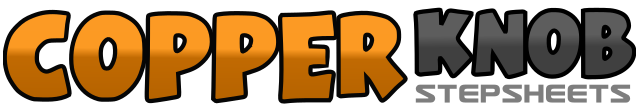 .......Count:32Wall:4Level:Improver.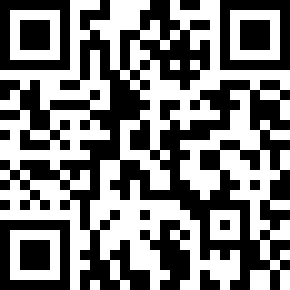 Choreographer:Lynn Card (USA) - October 2015Lynn Card (USA) - October 2015Lynn Card (USA) - October 2015Lynn Card (USA) - October 2015Lynn Card (USA) - October 2015.Music:I Feel Good - Thomas RhettI Feel Good - Thomas RhettI Feel Good - Thomas RhettI Feel Good - Thomas RhettI Feel Good - Thomas Rhett........1,2Walk R forward, Walk L forward&3,4Step R out to right, Step L out to left, Clap once5,6Bump R hip to right twice7,8Bump L hip to left twice (weight on L)1,2Step R back to right diagonal, Touch L next to R3,4Step L back to left diagonal, Touch R next to L5,6Walk R back, Walk L back7&8Step R back, Step L next to R, Step R forward1,2Step L forward to left diagonal, Step R next to L (10:00)3&4Step L forward to left diagonal, Step R next to L, Step L forward5,6Step R forward to right diagonal, Step L next to R (2:00)7&8Step R forward to right diagonal, Step L next to R, Step R forward and ¼ turn to left (9:00)1,2Step L next to R, Point R to right3,4Step R next to L, Point L to left (you may travel forward on counts 1,2,3,4 but be sure to be in the right position to step into the twist)5,6Bring L in next to R and twist both heels to R, Twist heels to L7,8Twist heels right, Twist heels to center and at the same time release R heel and pop R knee Forward&1,2Jump forward R out then L out, Clap&3,4Jump back R then L together, Clap5,6Step R forward to slight diagonal, Step L forward out to left7,8Step R back to center, Step L next to R